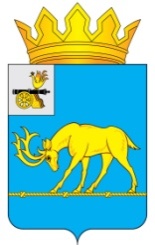 АДМИНИСТРАЦИЯ МУНИЦИПАЛЬНОГО ОБРАЗОВАНИЯ«ТЕМКИНСКИЙ РАЙОН» СМОЛЕНСКОЙ ОБЛАСТИРАСПОРЯЖЕНИЕОт 10.08.2022   №  280 р                                                                           с. ТемкиноВ сooтвeтcтвии с Федеральным законом от 06.10.2003 № 131-ФЗ «Об общих принципах организации местного самоуправления в Российской Федерации»,  распоряжением  Правительства  Российской  Федерации от 02.09.2021                          № 2424-p «Об утверждении Национального плана («дорожной карты») развития конкуренции в Российской Федерации на 2021-2025 годы», распоряжением Губернатора Смоленской области  от  29.12.2021 №  1702-p «О реализации              в Смоленской  области  стандарта  развития конкуренции в субъектах Российской Федерации»,Утвердить:Перечень товарных рынков для содействия развитию конкуренции                     в муниципальном образовании «Темкинский район» Смоленской области  (приложение № 1).План мероприятий («дорожную карту») по содействию развитию конкуренции в муниципальном образовании «Темкинский район» Смоленской области  (приложение № 2). 2.	Определить   отдел экономики, имущественных и земельных отношений  Администрации уполномоченным органом за координацию действий структурных подразделений Администрации муниципального образования «Темкинский район» Смоленской области, ответственным за реализацию плана мероприятий.3. Структурным подразделениям Администрации муниципального образования «Темкинский район» Смоленской области, ответственным за реализацию мероприятий по развитию конкуренции, организовать работу    по своевременному выполнению  мероприятий дорожной карты.   Ежегодно в срок до 1 февраля года, следующего за отчетным, предоставлять в отдел экономики, имущественных и земельных отношений  отчеты о ходе реализации плана мероприятий, содержащие:сведения о фактически достигнутых целевых значениях ключевых показателей развития конкуренции за отчетный год (в случае не достижения целевых значений ключевых показателей развития конкуренции указываются причины, по которым они не были достигнуты);информацию о ходе выполнения плана мероприятий, направленных                         на содействие развитию конкуренции;Считать  утратившими силу:        - распоряжение Администрации муниципального образования   «Темкинский район» Смоленской области   от  13.09.2019  № 496р «Об утверждении плана мероприятий  по содействию развития конкуренции в муниципальном образовании «Темкинский район» Смоленской области   на 2019-2022 годы»;         - распоряжение Администрации муниципального образования   «Темкинский район»    Смоленской области   от  19.11.2021  №   527р  «О внесении изменения в план   мероприятий  по содействию развития конкуренции                                   в муниципальном образовании «Темкинский район» Смоленской области                          на 2019-2022 годы, утвержденный распоряжением Администрации муниципального образования «Темкинский район» Смоленской области от 13.09.2019 № 496 р». 5. Контроль за реализацией настоящего распоряжения возложить                                 на заместителя Главы муниципального образования «Темкинский район» Смоленской области Мельниченко Т.Г.Глава муниципального образования «Темкинский район» Смоленской области                                                    С.А. Гуляев                             Приложение №1к распоряжению     Администрации                                                                                                               муниципального образования                                                                                                        «Темкинский район» Смоленской областиот__________________   №_______ПереченьТоварных рынков для содействия развития конкуренциив муниципальном образовании «Темкинский район» Смоленской областиПЛАН МЕРОПРИЯТИЙ(«дорожная карта») по содействию развитию конкуренции  в муниципальном образовании «Темкинский район» Смоленской области на 2022 – 2025 годыРынок услуг розничной торговли лекарственными препаратами, медицинскими изделиями и сопутствующими товарами1.1. Ключевой показатель развития конкуренции на рынке розничной торговли лекарственными препаратами, медицинскими    изделиями и сопутствующими товарами1.2 План мероприятий («дорожная карта») по развитию конкуренции на рынке розничной торговли                                                  лекарственными препаратами, медицинскими изделиями и сопутствующими товарами3.1.   Ключевой показатель развития конкуренции на рынке обработки древесины и  производства изделий из дереваПлан мероприятий («дорожная карта») по развитию конкуренции на рынке обработки древесины                                                                             и производства изделий из дереваРынок ритуальных услуг Исходная фактическая информация (в том числе в числовом выражении) в отношении ситуации, сложившейся на рынке ритуальных услуг в МО, и ее проблематика.По состоянию на 31.12.2021 в МО в сфере ритуальных услуг осуществляли свою деятельность 2 индивидуальных  предпринимателя, которые реализуют  ритуальные товары  и ООО «Коммунальщик», которое выполняет работы по доставке умерших на кладбище.Рынок ритуальных услуг имеет перспективы развития, связанные с тенденцией к сохранению превышения числа умерших над числом родившихся. В 2021 году в 7,1 раз смертность превысила рождаемость.Создание условий для поддержания и развития конкуренции на рынке ритуальных услуг позволит повысить уровень доступности                           в качестве услуг по погребению. Основной проблемой на рынке ритуальных услуг в  МО является  отсутствие организаций занимающихся услугами по   поргебению  по полному циклу, начиная от доставки умершего в морг и из морга, и захоронение. То есть оказание    квалифицированной помощи гражданам в сложной жизненной ситуации , связанной с потерей родных и близких4.1. Ключевой показатель развития конкуренции на рынке ритуальных услуг4.2. План мероприятий («дорожная карта») по развитию конкуренции на рынке ритуальных услуг Рынок услуг детского отдыха и оздоровленияИсходная фактическая информация (в том числе в числовом выражении) в отношении ситуации, сложившейся на рынке,                               и ее проблематика.В 2021 году   функционировали 2 организации отдыха детей и их оздоровления, включенные в региональный реестр организаций отдыха детей и их оздоровления.  2021 году прошли  отдых и оздоровление в организациях отдыха детей и их оздоровления 49 человек.                 В 2018 году   в негосударственных (немуниципальных) организациях отдыха детей и их оздоровления отдохнули и оздоровились. В 2018 году 3 ребенка, в 2019 году-3 ребенка5.1. Ключевой показатель развития конкуренции на рынке услуг детского отдыха и оздоровления 5.2. План мероприятий («дорожная карта») по развитию конкуренции на рынке услуг детского отдыха и оздоровления   6.ТорговляИсходная фактическая информация (в том числе в числовом выражении) в отношении ситуации, сложившейся на рынке,                                  и ее проблематика.В настоящее время в муниципальном образовании сформирована инфраструктура торговли  , насчитывающая 61 единицу  и 7 единиц бытовых услуг.   На территориях муниципального района действуют 2 ярмарочные площадки. Одна муниципальная и 1 частной формы собственности.По состоянию на 1 января 2022 года фактическая обеспеченность населения площадью стационарных торговых объектов составляет  504,45 кв. м на 1000 чел., что на 49,5 % выше установленного норматива минимальной обеспеченности населения площадью стационарных торговых объектов для МО, который составляет 337 кв. м. на 1000 человек.Фактическая обеспеченность населения муниципального образования «Темкинский район» Смоленской области:торговыми киосками и павильонами по продаже продовольственных товаров и сельскохозяйственной продукции составляет 14,4  торгового объекта на 10000 человек   при нормативе 6,9 торгового объекта на 10000 человек, что составляет 208,6% от установленного норматива;торговыми киосками и павильонами по продаже печатной продукции составляет 1,8 торгового объекта на 10000 человек, при нормативе        1,3 торгового объекта на 10000 человек, что составляет 138,4% от установленного норматива.На рынке розничной торговли в МО представлены магазины: федеральных торговых сетей: "Магнит" - акционерное общество "Тандер"; "Пятерочка",6.1. Ключевой показатель развития конкуренции на рынке торговли6.2. План мероприятий («дорожная карта») по развитию конкуренции на рынке услуг  торговлиРаздел II. Системные мероприятия, направленные на развитие конкуренции в муниципальном образовании«Темкинский район» Смоленской областиСоздание условий для недискриминационного доступа хозяйствующих субъектов на товарные рынкиСведения о показателях (индикаторах) развития конкуренцииПлан мероприятий («дорожная карта») по развитию конкуренции2. Обеспечение равных условий доступа к информации о государственном имуществе субъекта Российской Федерации и имуществе, находящемся в собственности муниципальных образований, в том числе имуществе, включаемом в перечни для предоставления                    на льготных условиях субъектам малого и среднего предпринимательства, о реализации такого имущества или предоставлении его во владение и (или) пользование, а также о ресурсах всех видов, находящихся в государственной собственности субъекта Российской Федерации и муниципальной собственности, путем размещения указанной информации на официальном сайте Российской Федерации в информационно-телекоммуникационной сети «Интернет» для размещения информации о проведении торгов (www.torgi.gov.ru) и на официальном сайте уполномоченного органа в информационно-телекоммуникационной сети «Интернет»2.1. Сведения о показателях (индикаторах) развития конкуренции2.2. План мероприятий («дорожная карта») по развитию конкуренции3. Повышение доступности финансовых услуг для субъектов экономической деятельностиСведения о показателях (индикаторах) развития конкуренцииПлан мероприятий («дорожная карта») по развитию конкуренции4. Реализация мер, направленных на выравнивание условий конкуренции как в рамках товарных рынков внутри субъекта Российской Федерации (включая темпы роста цен), так и между субъектами Российской Федерации                                                        (включая темпы роста и уровни цен)4.1.Сведения о показателях (индикаторах) развития конкуренции4.2. План мероприятий («дорожная карта») по развитию конкуренции5. Обучение государственных гражданских служащих органов местного самоуправления и работников их подведомственных предприятий и учреждений основам государственной политики в области развитияконкуренции и антимонопольного законодательства Российской Федерации5.1.Сведения о показателях (индикаторах) развития конкуренции5.2.  План мероприятий («дорожная карта») по развитию конкуренции6. Системные мероприятия по развитию конкуренции на рынке агропромышленного комплекса, направленные на увеличение количества субъектов малого и среднего предпринимательства, включая крестьянские фермерские хозяйства и сельскохозяйственные кооперативы, получивших субсидии6.1.Сведения о показателях (индикаторах) развития конкуренции6.2. План мероприятий («дорожная карта») по развитию конкуренцииОб утверждении  плана мероприятий («дорожная карта») по содействию развитию конкуренции в муниципальном образовании «Темкинский район» Смоленской области на 2022-2025 годыОтп. 1 экз. – в делоИсп. Ручкина А.Н.тел. 2-18-6210.08.2022.Визы:                                  Муравьев А.М.                Мельниченко Т.Г.               Разослать:                   отдел экономики,                       отдел архитектуры,                 отдел образования,                 сектор с/х,                 Беляеву В.Н,                                                                       Павлюченкову Е.О.N п/пНаименование социально значимых  рынковНаименование	структурных подразделений Администрации муниципального образования «Темкинский район» Смоленской области,ответственных за реализацию мероприятий                  по развитию конкуренции1.Рынок услуг розничной торговли лекарственными	препаратами, медицинскими	изделиями	и сопутствующими товарамиОтдел   экономики, имущественных                         и земельных  отношений Администрации муниципального образования «Темкинский район» Смоленской области2.Рынок	развития	малого	и среднего предпринимательстваОтдел   экономики, имущественных                              и земельных  отношений Администрации муниципального образования «Темкинский район» Смоленской области3.Рынок обработки древесины и производства изделий из дереваОтдел   экономики, имущественных                            и земельных отношений Администрации муниципального образования «Темкинский район» Смоленской области4.Рынок ритуальных услугОтдел   экономики, имущественных                             и земельных   отношений Администрации муниципального образования «Темкинский район» Смоленской областиОтдел архитектуры, строительства, транспорта и ЖКХ Администрации МО  5.Рынок услуг детского отдыха и оздоровленияОтдел по образованию и гражданско-патриотическому воспитанию Администрации, отдел социальной защиты населения6.Рынок торговлиОтдел   экономики, имущественных                            и земельных отношений Администрации муниципального образования «Темкинский район» Смоленской области7.Рынок	выполнения	работ по благоустройству городской средыОтдел архитектуры, строительства, транспорта и ЖКХ Администрации МО,Отдел по организации и обеспечению исполнительно-распорядительных полномочий Темкинского сельского поселения Администрации МО «Темкинский район» Смоленской области  8.Рынок в сфере наружной рекламыОтдел архитектуры, строительства, транспорта и ЖКХ Администрации МО        Приложение  №2к распоряжению Администрации муниципального             образования «Темкинский район» Смоленской области          от______________ № ______       Исходная фактическая информация (в том числе в числовом выражении) в отношении ситуации, сложившейся на рынке,                                         и ее проблематика:Доля организаций частной формы собственности (точек продаж) в сфере услуг розничной торговли лекарственными препаратами, медицинскими изделиями и сопутствующими товарами в общем количестве аптечных организаций (точек продаж), осуществляющих розничную торговлю фармацевтической продукцией в МО  «Темкинский район» Смоленской области, в 2021 году составила 100%.Наименование ключевого показателяЕдиница измеренияСтруктурное подразделение, ответственное за достижение ключевого показателяЧисловое значение ключевого показателя по состоянию на:Числовое значение ключевого показателя по состоянию на:Числовое значение ключевого показателя по состоянию на:Числовое значение ключевого показателя по состоянию на:Числовое значение ключевого показателя по состоянию на:Числовое значение ключевого показателя по состоянию на:Наименование ключевого показателяЕдиница измеренияСтруктурное подразделение, ответственное за достижение ключевого показателя2020 (факт)2021(факт)31.12.202231.12.202331.12.202431.12.2025Доля организаций частной формы собственности в сфере услуг розничной торговли лекарственными препаратами, медицинскими изделиями и сопутствующими товарамипроцентовОтдел   экономики, имущественных и земельных отношений100100100100100100Наименование  мероприятияСрокОтветственный  исполнительОжидаемый результатОказание методической и консультационной помощи субъектам малого и среднего предпринимательства по вопросам лицензирования фармацевтической деятельности, а также по организации торговой деятельности и соблюдению законодательства в сфере розничной торговли лекарственными препаратами, медицинскими изделиями                                             и сопутствующими товарами2022-2025годыОтдел   экономики, имущественных и земельных   отношенийПовышена информационная грамотность предпринимателей, осуществляющих хозяйственную деятельность                     на рынке2. Рынок развития малого и среднего предпринимательства2. Рынок развития малого и среднего предпринимательства2. Рынок развития малого и среднего предпринимательства2. Рынок развития малого и среднего предпринимательства2. Рынок развития малого и среднего предпринимательства2. Рынок развития малого и среднего предпринимательства2. Рынок развития малого и среднего предпринимательства2. Рынок развития малого и среднего предпринимательства2. Рынок развития малого и среднего предпринимательстваИсходная фактическая информация (в том числе в числовом выражении) в отношении ситуации, сложившейся не рынке развития малого                          и среднего предпринимательства в МО «Темкинский район» Смоленской области, и ее проблематика.На 10.01.2022 число субъектов малого и среднего предпринимательства (MCП) Темкинского района составило 129 ед. (101 % к 2020 году).Наибольшее увеличение субъектов MCП отмечено в следующих сферах:- деятельность в сфере торговли Кроме того, в  МО на 01.01.2022 зарегистрировано 84 индивидуального предпринимателя и 45 юридических лицОсновными проблемами на рынке развития малого и среднего предпринимательства являются:кредитная необеспеченность;высокая стоимость сырьевых ресурсов;Исходная фактическая информация (в том числе в числовом выражении) в отношении ситуации, сложившейся не рынке развития малого                          и среднего предпринимательства в МО «Темкинский район» Смоленской области, и ее проблематика.На 10.01.2022 число субъектов малого и среднего предпринимательства (MCП) Темкинского района составило 129 ед. (101 % к 2020 году).Наибольшее увеличение субъектов MCП отмечено в следующих сферах:- деятельность в сфере торговли Кроме того, в  МО на 01.01.2022 зарегистрировано 84 индивидуального предпринимателя и 45 юридических лицОсновными проблемами на рынке развития малого и среднего предпринимательства являются:кредитная необеспеченность;высокая стоимость сырьевых ресурсов;Исходная фактическая информация (в том числе в числовом выражении) в отношении ситуации, сложившейся не рынке развития малого                          и среднего предпринимательства в МО «Темкинский район» Смоленской области, и ее проблематика.На 10.01.2022 число субъектов малого и среднего предпринимательства (MCП) Темкинского района составило 129 ед. (101 % к 2020 году).Наибольшее увеличение субъектов MCП отмечено в следующих сферах:- деятельность в сфере торговли Кроме того, в  МО на 01.01.2022 зарегистрировано 84 индивидуального предпринимателя и 45 юридических лицОсновными проблемами на рынке развития малого и среднего предпринимательства являются:кредитная необеспеченность;высокая стоимость сырьевых ресурсов;Исходная фактическая информация (в том числе в числовом выражении) в отношении ситуации, сложившейся не рынке развития малого                          и среднего предпринимательства в МО «Темкинский район» Смоленской области, и ее проблематика.На 10.01.2022 число субъектов малого и среднего предпринимательства (MCП) Темкинского района составило 129 ед. (101 % к 2020 году).Наибольшее увеличение субъектов MCП отмечено в следующих сферах:- деятельность в сфере торговли Кроме того, в  МО на 01.01.2022 зарегистрировано 84 индивидуального предпринимателя и 45 юридических лицОсновными проблемами на рынке развития малого и среднего предпринимательства являются:кредитная необеспеченность;высокая стоимость сырьевых ресурсов;Исходная фактическая информация (в том числе в числовом выражении) в отношении ситуации, сложившейся не рынке развития малого                          и среднего предпринимательства в МО «Темкинский район» Смоленской области, и ее проблематика.На 10.01.2022 число субъектов малого и среднего предпринимательства (MCП) Темкинского района составило 129 ед. (101 % к 2020 году).Наибольшее увеличение субъектов MCП отмечено в следующих сферах:- деятельность в сфере торговли Кроме того, в  МО на 01.01.2022 зарегистрировано 84 индивидуального предпринимателя и 45 юридических лицОсновными проблемами на рынке развития малого и среднего предпринимательства являются:кредитная необеспеченность;высокая стоимость сырьевых ресурсов;Исходная фактическая информация (в том числе в числовом выражении) в отношении ситуации, сложившейся не рынке развития малого                          и среднего предпринимательства в МО «Темкинский район» Смоленской области, и ее проблематика.На 10.01.2022 число субъектов малого и среднего предпринимательства (MCП) Темкинского района составило 129 ед. (101 % к 2020 году).Наибольшее увеличение субъектов MCП отмечено в следующих сферах:- деятельность в сфере торговли Кроме того, в  МО на 01.01.2022 зарегистрировано 84 индивидуального предпринимателя и 45 юридических лицОсновными проблемами на рынке развития малого и среднего предпринимательства являются:кредитная необеспеченность;высокая стоимость сырьевых ресурсов;Исходная фактическая информация (в том числе в числовом выражении) в отношении ситуации, сложившейся не рынке развития малого                          и среднего предпринимательства в МО «Темкинский район» Смоленской области, и ее проблематика.На 10.01.2022 число субъектов малого и среднего предпринимательства (MCП) Темкинского района составило 129 ед. (101 % к 2020 году).Наибольшее увеличение субъектов MCП отмечено в следующих сферах:- деятельность в сфере торговли Кроме того, в  МО на 01.01.2022 зарегистрировано 84 индивидуального предпринимателя и 45 юридических лицОсновными проблемами на рынке развития малого и среднего предпринимательства являются:кредитная необеспеченность;высокая стоимость сырьевых ресурсов;Исходная фактическая информация (в том числе в числовом выражении) в отношении ситуации, сложившейся не рынке развития малого                          и среднего предпринимательства в МО «Темкинский район» Смоленской области, и ее проблематика.На 10.01.2022 число субъектов малого и среднего предпринимательства (MCП) Темкинского района составило 129 ед. (101 % к 2020 году).Наибольшее увеличение субъектов MCП отмечено в следующих сферах:- деятельность в сфере торговли Кроме того, в  МО на 01.01.2022 зарегистрировано 84 индивидуального предпринимателя и 45 юридических лицОсновными проблемами на рынке развития малого и среднего предпринимательства являются:кредитная необеспеченность;высокая стоимость сырьевых ресурсов;Исходная фактическая информация (в том числе в числовом выражении) в отношении ситуации, сложившейся не рынке развития малого                          и среднего предпринимательства в МО «Темкинский район» Смоленской области, и ее проблематика.На 10.01.2022 число субъектов малого и среднего предпринимательства (MCП) Темкинского района составило 129 ед. (101 % к 2020 году).Наибольшее увеличение субъектов MCП отмечено в следующих сферах:- деятельность в сфере торговли Кроме того, в  МО на 01.01.2022 зарегистрировано 84 индивидуального предпринимателя и 45 юридических лицОсновными проблемами на рынке развития малого и среднего предпринимательства являются:кредитная необеспеченность;высокая стоимость сырьевых ресурсов;2.1. Ключевой показатель развития конкуренции на рынке развития малого и среднего предпринимательства2.1. Ключевой показатель развития конкуренции на рынке развития малого и среднего предпринимательства2.1. Ключевой показатель развития конкуренции на рынке развития малого и среднего предпринимательства2.1. Ключевой показатель развития конкуренции на рынке развития малого и среднего предпринимательства2.1. Ключевой показатель развития конкуренции на рынке развития малого и среднего предпринимательства2.1. Ключевой показатель развития конкуренции на рынке развития малого и среднего предпринимательства2.1. Ключевой показатель развития конкуренции на рынке развития малого и среднего предпринимательства2.1. Ключевой показатель развития конкуренции на рынке развития малого и среднего предпринимательства2.1. Ключевой показатель развития конкуренции на рынке развития малого и среднего предпринимательства2.1. Ключевой показатель развития конкуренции на рынке развития малого и среднего предпринимательства2.1. Ключевой показатель развития конкуренции на рынке развития малого и среднего предпринимательства№п/п№п/пНаименование контрольного показателяЕдиница измеренияИсполнитель2021год(факт)2022год2023год2024год2025год2025год1.1.Число индивидуальныхпредпринимателей, зарегистрированных на территории МОчеловекОтдел экономики, имущественных                       и земельных   отношений8489 89 9091912.2.Число субъектов предпринимательства – юридических лиц (включая средние,	 малые и микропредприятия), зарегистрированных на территории МОЕдиниц  Отдел экономики, имущественных                                и земельных   отношений45 46 47 47 48 48 2..2. План мероприятий по развитию конкуренции на рынке развития малого и среднего предпринимательства2..2. План мероприятий по развитию конкуренции на рынке развития малого и среднего предпринимательства2..2. План мероприятий по развитию конкуренции на рынке развития малого и среднего предпринимательства2..2. План мероприятий по развитию конкуренции на рынке развития малого и среднего предпринимательства2..2. План мероприятий по развитию конкуренции на рынке развития малого и среднего предпринимательства№ п/пНаименование мероприятияСрокИсполнительОжидаемый результат1.Проведение заседаний координационного Совета по поддержке малого	и	среднего предпринимательства 		при Администрации	муниципального образования «Темкинский район» Смоленской области2022-2025годыОтдел экономики, имущественных и земельных   отношений взаимодействие	органа	местногосамоуправления с бизнесом  2.Отражение в средствах массовой информации  о деятельности субъектов МСП  и  Всемирной		недели предпринимательства2022 — 2025годыОтдел экономики, имущественных и земельных   отношений популяризация	предпринимательскойдеятельности3.Организация	и	проведениеконкурса	по отбору субъектов малого предпринимательства для предоставления субсидии на развитие бизнеса2022 — 2025годы Отдел экономики, имущественных и земельных   отношенийУвеличение	количества	участниковконкурса4.Оказание	субъектам	MCПинформационной, финансовой и имущественной поддержки2022 — 2025годыОтдел экономики, имущественных и земельных   отношений содействие развитию субъектов MCП3. Рынок обработки древесины и производства изделий из дереваИсходная фактическая информация (в том числе в числовом выражении) в отношении ситуации, сложившейся на рынке,                                     и ее проблематика:На территории муниципального образования «Темкинский район» не имеется крупных промышленных предприятий. Производство промышленной продукции представлено сетью малых предприятий, включая микро предприятия и индивидуальных предпринимателей,                            в основном занятыми в сфере обработки древесины. По малым предприятиям (ООО «ВВС») общий объем промышленного производства в отчетном году составил 31,5 млн. рублей или 86 %  к уровню 2020 года. В 2022 году и до 2025 года объем промышленного производства планируется  в сумме 32,0 млн. рублей.Также на территории района заготовкой и обработкой древесины занимается индивидуальный предприниматель Силанов В.И., который имеет пилораму. Объем продукции выпускаемой ИП в 2021 году составил 4,7 млн. рублей. В 2022 году планируется  в сумме 4,8 млн. рублей, до 2025 года объем промышленного производства составит 5,1 млн. рублей.  Основные проблемные вопросы, сдерживающие развитие отрасли:-рост дефицита отечественного сырья;-отсутствие лесных участков с требуемым объемом и составом древесины для аренды деревообработчиками. Наименование ключевого показателяЕдиница измеренияСтруктурное подразделение, ответственное за достижение ключевого показателяЧисловое значение ключевого показателя                          по состоянию на:Числовое значение ключевого показателя                          по состоянию на:Числовое значение ключевого показателя                          по состоянию на:Числовое значение ключевого показателя                          по состоянию на:Числовое значение ключевого показателя                          по состоянию на:Числовое значение ключевого показателя                          по состоянию на:Наименование ключевого показателяЕдиница измеренияСтруктурное подразделение, ответственное за достижение ключевого показателя2020 (факт)2021(факт)31.12.202231.12.202331.12.202431.12.2025Доля 	организаций   частной		формы собственности в сфере обработки древесины и производства изделий из деревапроцентовОтдел   экономики, имущественных и земельных   отношений100100100100100100Наименование мероприятияСрокОтветственный исполнительОжидаемый результатИнформирование	о проводимых	выставочно-ярмарочных мероприятиях, экономических и отраслевых форумах2022 –2025 годыОтдел   экономики, имущественных и земельных   отношенийСодействие в продвижении продукции предприятий обработки древесиныНаименование ключевого показателяЕдиница измеренияСтруктурное подразделение, ответственное за достижение ключевого показателяЧисловое значение ключевого показателя по состоянию на:Числовое значение ключевого показателя по состоянию на:Числовое значение ключевого показателя по состоянию на:Числовое значение ключевого показателя по состоянию на:Числовое значение ключевого показателя по состоянию на:Числовое значение ключевого показателя по состоянию на:Наименование ключевого показателяЕдиница измеренияСтруктурное подразделение, ответственное за достижение ключевого показателя2020 (факт)2021(факт)31.12.202231.12.202331.12.202431.12.2025Доля	организаций частной		формы собственности в сфере ритуальных услугпроцентовОтдел   экономики, имущественных и земельных   отношений100100100100100100Наименование мероприятияСрокОтветственный исполнительОжидаемый результатФормирование и актуализация данных не реже двух раз в год реестра участников, осуществляющих деятельность на рынке ритуальных услуг, с указанием видов деятельности и контактной информации (адрес, телефон, электронная почта).2022 –2025годыОтдел   экономики, имущественных и земельных   отношенийОбеспечение доступа потребителей                            и организаций                            к           информацииНаименование ключевого показателяЕдиница измеренияОрган, ответственный за достижение ключевого показателяЧисловое значение ключевого показателя по состоянию на:Числовое значение ключевого показателя по состоянию на:Числовое значение ключевого показателя по состоянию на:Числовое значение ключевого показателя по состоянию на:Числовое значение ключевого показателя по состоянию на:Числовое значение ключевого показателя по состоянию на:Наименование ключевого показателяЕдиница измеренияОрган, ответственный за достижение ключевого показателя2020(факт)2021(факт)31.12.202231.12.202331.12.202431.12.2025Доля организаций отдыха и оздоровления детей частной формы собственностипроцентов Отдел по образованию и гражданско-патриотическому воспитанию Администрации, Отдел социальной защиты населения2050Не менее 5%Не менее 5%Не менее 5%Не менее 5%Наименование мероприятияСрокОтветственный исполнительОжидаемый результатОрганизация консультационной помощи по вопросам организации детского отдыха и оздоровления детей в негосударственных (немуниципальных) организациях отдыха детей и их оздоровления2022-2025годыОтдел по образованию и гражданско-патриотическому воспитанию Администрации, отдел социальной защиты населенияувеличение спроса на услуги организации детского отдыха и оздоровления, предоставляемые организациями отдыха и оздоровления детей частной формы собственности на территории Смоленской областиНаименование ключевого показателяЕдиница измеренияОрган, ответственный за достижение ключевого показателяЧисловое значение ключевого показателя по состоянию на:Числовое значение ключевого показателя по состоянию на:Числовое значение ключевого показателя по состоянию на:Числовое значение ключевого показателя по состоянию на:Числовое значение ключевого показателя по состоянию на:Числовое значение ключевого показателя по состоянию на:Наименование ключевого показателяЕдиница измеренияОрган, ответственный за достижение ключевого показателя2020(факт)2021(факт)31.12.202231.12.202331.12.202431.12.2025Количество нестационарных  торговых объектовЕд.Отдел   экономики, имущественных и земельных   отношений111011111212№ п/пНаименование  мероприятияСрокОтветственный исполнительОжидаемый результат123451.Обеспечение	возможности	стабильного функционирования и развития нестационарной торговли2022-2025годыОтдел   экономики, имущественных и земельных   отношенийстабильное функционирование существующих нестационарных торговых объектов и увеличение количества нестационарных торговых объектов2.Осуществление мониторинга количества нестационарных торговых объектов и торговых мест под них на территории Смоленской области2022-2025годыОтдел   экономики, имущественных и земельных   отношений размещение в информационно-телекоммуникационной сети "Интернет" на официальном сайте Администрации МО схем размещения нестационарных торговых объектов,7. Рынок выполнения работ по благоустройству городской среды7. Рынок выполнения работ по благоустройству городской среды7. Рынок выполнения работ по благоустройству городской среды7. Рынок выполнения работ по благоустройству городской среды7. Рынок выполнения работ по благоустройству городской среды7. Рынок выполнения работ по благоустройству городской среды7. Рынок выполнения работ по благоустройству городской среды7. Рынок выполнения работ по благоустройству городской среды7. Рынок выполнения работ по благоустройству городской среды7. Рынок выполнения работ по благоустройству городской среды7. Рынок выполнения работ по благоустройству городской среды7. Рынок выполнения работ по благоустройству городской среды7. Рынок выполнения работ по благоустройству городской среды7. Рынок выполнения работ по благоустройству городской средыИсходная фактическая информация (в том числе в числовом выражении) в отношении ситуации, сложившейся не рынке выполнения работ по благоустройству городской среды в МО «Темкинский район» Смоленской области, и ее проблематика.Проектирование и размещение объектов благоустройства, а также содержание территорий, направленное на обеспечение и повышение комфортности условий проживания граждан, поддержание и улучшение санитарного и эстетического состояния территории, являются важными факторами социальной стабильности в обществе.  В целях достижения максимального социально-экономического эффекта, а также повышения индекса качества городской среды в рамках реализации регионального проекта «Формирование комфортной городской среды» муниципальным образованием Темкинский район ведется работа по благоустройству общественных территорий. Срок реализация проекта – 2019 – 2024 годы.В рамках национального проекта «Жилье и городская среда» с 2019 года в с.Темкино действует муниципальная программа «Формирование современной городской среды на территории Темкинского сельского поселения Темкинского района Смоленской области». За период реализации программы выполнены работы по благоустройству 3 (трех) общественных территорий (с. Темкино, ул. Советская (сквер с устройством детской площадки), с. Темкино, ул. Привокзальная, парк, с. Темкино, ул. Советская, рыночная площадь).Основными проблемами на рынке выполнения работ по благоустройству городской среды являются:- повышенные требования к оперативности выполнения работ по благоустройству городской среды(сезонность);- низкая инвестиционная привлекательностьИсходная фактическая информация (в том числе в числовом выражении) в отношении ситуации, сложившейся не рынке выполнения работ по благоустройству городской среды в МО «Темкинский район» Смоленской области, и ее проблематика.Проектирование и размещение объектов благоустройства, а также содержание территорий, направленное на обеспечение и повышение комфортности условий проживания граждан, поддержание и улучшение санитарного и эстетического состояния территории, являются важными факторами социальной стабильности в обществе.  В целях достижения максимального социально-экономического эффекта, а также повышения индекса качества городской среды в рамках реализации регионального проекта «Формирование комфортной городской среды» муниципальным образованием Темкинский район ведется работа по благоустройству общественных территорий. Срок реализация проекта – 2019 – 2024 годы.В рамках национального проекта «Жилье и городская среда» с 2019 года в с.Темкино действует муниципальная программа «Формирование современной городской среды на территории Темкинского сельского поселения Темкинского района Смоленской области». За период реализации программы выполнены работы по благоустройству 3 (трех) общественных территорий (с. Темкино, ул. Советская (сквер с устройством детской площадки), с. Темкино, ул. Привокзальная, парк, с. Темкино, ул. Советская, рыночная площадь).Основными проблемами на рынке выполнения работ по благоустройству городской среды являются:- повышенные требования к оперативности выполнения работ по благоустройству городской среды(сезонность);- низкая инвестиционная привлекательностьИсходная фактическая информация (в том числе в числовом выражении) в отношении ситуации, сложившейся не рынке выполнения работ по благоустройству городской среды в МО «Темкинский район» Смоленской области, и ее проблематика.Проектирование и размещение объектов благоустройства, а также содержание территорий, направленное на обеспечение и повышение комфортности условий проживания граждан, поддержание и улучшение санитарного и эстетического состояния территории, являются важными факторами социальной стабильности в обществе.  В целях достижения максимального социально-экономического эффекта, а также повышения индекса качества городской среды в рамках реализации регионального проекта «Формирование комфортной городской среды» муниципальным образованием Темкинский район ведется работа по благоустройству общественных территорий. Срок реализация проекта – 2019 – 2024 годы.В рамках национального проекта «Жилье и городская среда» с 2019 года в с.Темкино действует муниципальная программа «Формирование современной городской среды на территории Темкинского сельского поселения Темкинского района Смоленской области». За период реализации программы выполнены работы по благоустройству 3 (трех) общественных территорий (с. Темкино, ул. Советская (сквер с устройством детской площадки), с. Темкино, ул. Привокзальная, парк, с. Темкино, ул. Советская, рыночная площадь).Основными проблемами на рынке выполнения работ по благоустройству городской среды являются:- повышенные требования к оперативности выполнения работ по благоустройству городской среды(сезонность);- низкая инвестиционная привлекательностьИсходная фактическая информация (в том числе в числовом выражении) в отношении ситуации, сложившейся не рынке выполнения работ по благоустройству городской среды в МО «Темкинский район» Смоленской области, и ее проблематика.Проектирование и размещение объектов благоустройства, а также содержание территорий, направленное на обеспечение и повышение комфортности условий проживания граждан, поддержание и улучшение санитарного и эстетического состояния территории, являются важными факторами социальной стабильности в обществе.  В целях достижения максимального социально-экономического эффекта, а также повышения индекса качества городской среды в рамках реализации регионального проекта «Формирование комфортной городской среды» муниципальным образованием Темкинский район ведется работа по благоустройству общественных территорий. Срок реализация проекта – 2019 – 2024 годы.В рамках национального проекта «Жилье и городская среда» с 2019 года в с.Темкино действует муниципальная программа «Формирование современной городской среды на территории Темкинского сельского поселения Темкинского района Смоленской области». За период реализации программы выполнены работы по благоустройству 3 (трех) общественных территорий (с. Темкино, ул. Советская (сквер с устройством детской площадки), с. Темкино, ул. Привокзальная, парк, с. Темкино, ул. Советская, рыночная площадь).Основными проблемами на рынке выполнения работ по благоустройству городской среды являются:- повышенные требования к оперативности выполнения работ по благоустройству городской среды(сезонность);- низкая инвестиционная привлекательностьИсходная фактическая информация (в том числе в числовом выражении) в отношении ситуации, сложившейся не рынке выполнения работ по благоустройству городской среды в МО «Темкинский район» Смоленской области, и ее проблематика.Проектирование и размещение объектов благоустройства, а также содержание территорий, направленное на обеспечение и повышение комфортности условий проживания граждан, поддержание и улучшение санитарного и эстетического состояния территории, являются важными факторами социальной стабильности в обществе.  В целях достижения максимального социально-экономического эффекта, а также повышения индекса качества городской среды в рамках реализации регионального проекта «Формирование комфортной городской среды» муниципальным образованием Темкинский район ведется работа по благоустройству общественных территорий. Срок реализация проекта – 2019 – 2024 годы.В рамках национального проекта «Жилье и городская среда» с 2019 года в с.Темкино действует муниципальная программа «Формирование современной городской среды на территории Темкинского сельского поселения Темкинского района Смоленской области». За период реализации программы выполнены работы по благоустройству 3 (трех) общественных территорий (с. Темкино, ул. Советская (сквер с устройством детской площадки), с. Темкино, ул. Привокзальная, парк, с. Темкино, ул. Советская, рыночная площадь).Основными проблемами на рынке выполнения работ по благоустройству городской среды являются:- повышенные требования к оперативности выполнения работ по благоустройству городской среды(сезонность);- низкая инвестиционная привлекательностьИсходная фактическая информация (в том числе в числовом выражении) в отношении ситуации, сложившейся не рынке выполнения работ по благоустройству городской среды в МО «Темкинский район» Смоленской области, и ее проблематика.Проектирование и размещение объектов благоустройства, а также содержание территорий, направленное на обеспечение и повышение комфортности условий проживания граждан, поддержание и улучшение санитарного и эстетического состояния территории, являются важными факторами социальной стабильности в обществе.  В целях достижения максимального социально-экономического эффекта, а также повышения индекса качества городской среды в рамках реализации регионального проекта «Формирование комфортной городской среды» муниципальным образованием Темкинский район ведется работа по благоустройству общественных территорий. Срок реализация проекта – 2019 – 2024 годы.В рамках национального проекта «Жилье и городская среда» с 2019 года в с.Темкино действует муниципальная программа «Формирование современной городской среды на территории Темкинского сельского поселения Темкинского района Смоленской области». За период реализации программы выполнены работы по благоустройству 3 (трех) общественных территорий (с. Темкино, ул. Советская (сквер с устройством детской площадки), с. Темкино, ул. Привокзальная, парк, с. Темкино, ул. Советская, рыночная площадь).Основными проблемами на рынке выполнения работ по благоустройству городской среды являются:- повышенные требования к оперативности выполнения работ по благоустройству городской среды(сезонность);- низкая инвестиционная привлекательностьИсходная фактическая информация (в том числе в числовом выражении) в отношении ситуации, сложившейся не рынке выполнения работ по благоустройству городской среды в МО «Темкинский район» Смоленской области, и ее проблематика.Проектирование и размещение объектов благоустройства, а также содержание территорий, направленное на обеспечение и повышение комфортности условий проживания граждан, поддержание и улучшение санитарного и эстетического состояния территории, являются важными факторами социальной стабильности в обществе.  В целях достижения максимального социально-экономического эффекта, а также повышения индекса качества городской среды в рамках реализации регионального проекта «Формирование комфортной городской среды» муниципальным образованием Темкинский район ведется работа по благоустройству общественных территорий. Срок реализация проекта – 2019 – 2024 годы.В рамках национального проекта «Жилье и городская среда» с 2019 года в с.Темкино действует муниципальная программа «Формирование современной городской среды на территории Темкинского сельского поселения Темкинского района Смоленской области». За период реализации программы выполнены работы по благоустройству 3 (трех) общественных территорий (с. Темкино, ул. Советская (сквер с устройством детской площадки), с. Темкино, ул. Привокзальная, парк, с. Темкино, ул. Советская, рыночная площадь).Основными проблемами на рынке выполнения работ по благоустройству городской среды являются:- повышенные требования к оперативности выполнения работ по благоустройству городской среды(сезонность);- низкая инвестиционная привлекательностьИсходная фактическая информация (в том числе в числовом выражении) в отношении ситуации, сложившейся не рынке выполнения работ по благоустройству городской среды в МО «Темкинский район» Смоленской области, и ее проблематика.Проектирование и размещение объектов благоустройства, а также содержание территорий, направленное на обеспечение и повышение комфортности условий проживания граждан, поддержание и улучшение санитарного и эстетического состояния территории, являются важными факторами социальной стабильности в обществе.  В целях достижения максимального социально-экономического эффекта, а также повышения индекса качества городской среды в рамках реализации регионального проекта «Формирование комфортной городской среды» муниципальным образованием Темкинский район ведется работа по благоустройству общественных территорий. Срок реализация проекта – 2019 – 2024 годы.В рамках национального проекта «Жилье и городская среда» с 2019 года в с.Темкино действует муниципальная программа «Формирование современной городской среды на территории Темкинского сельского поселения Темкинского района Смоленской области». За период реализации программы выполнены работы по благоустройству 3 (трех) общественных территорий (с. Темкино, ул. Советская (сквер с устройством детской площадки), с. Темкино, ул. Привокзальная, парк, с. Темкино, ул. Советская, рыночная площадь).Основными проблемами на рынке выполнения работ по благоустройству городской среды являются:- повышенные требования к оперативности выполнения работ по благоустройству городской среды(сезонность);- низкая инвестиционная привлекательностьИсходная фактическая информация (в том числе в числовом выражении) в отношении ситуации, сложившейся не рынке выполнения работ по благоустройству городской среды в МО «Темкинский район» Смоленской области, и ее проблематика.Проектирование и размещение объектов благоустройства, а также содержание территорий, направленное на обеспечение и повышение комфортности условий проживания граждан, поддержание и улучшение санитарного и эстетического состояния территории, являются важными факторами социальной стабильности в обществе.  В целях достижения максимального социально-экономического эффекта, а также повышения индекса качества городской среды в рамках реализации регионального проекта «Формирование комфортной городской среды» муниципальным образованием Темкинский район ведется работа по благоустройству общественных территорий. Срок реализация проекта – 2019 – 2024 годы.В рамках национального проекта «Жилье и городская среда» с 2019 года в с.Темкино действует муниципальная программа «Формирование современной городской среды на территории Темкинского сельского поселения Темкинского района Смоленской области». За период реализации программы выполнены работы по благоустройству 3 (трех) общественных территорий (с. Темкино, ул. Советская (сквер с устройством детской площадки), с. Темкино, ул. Привокзальная, парк, с. Темкино, ул. Советская, рыночная площадь).Основными проблемами на рынке выполнения работ по благоустройству городской среды являются:- повышенные требования к оперативности выполнения работ по благоустройству городской среды(сезонность);- низкая инвестиционная привлекательностьИсходная фактическая информация (в том числе в числовом выражении) в отношении ситуации, сложившейся не рынке выполнения работ по благоустройству городской среды в МО «Темкинский район» Смоленской области, и ее проблематика.Проектирование и размещение объектов благоустройства, а также содержание территорий, направленное на обеспечение и повышение комфортности условий проживания граждан, поддержание и улучшение санитарного и эстетического состояния территории, являются важными факторами социальной стабильности в обществе.  В целях достижения максимального социально-экономического эффекта, а также повышения индекса качества городской среды в рамках реализации регионального проекта «Формирование комфортной городской среды» муниципальным образованием Темкинский район ведется работа по благоустройству общественных территорий. Срок реализация проекта – 2019 – 2024 годы.В рамках национального проекта «Жилье и городская среда» с 2019 года в с.Темкино действует муниципальная программа «Формирование современной городской среды на территории Темкинского сельского поселения Темкинского района Смоленской области». За период реализации программы выполнены работы по благоустройству 3 (трех) общественных территорий (с. Темкино, ул. Советская (сквер с устройством детской площадки), с. Темкино, ул. Привокзальная, парк, с. Темкино, ул. Советская, рыночная площадь).Основными проблемами на рынке выполнения работ по благоустройству городской среды являются:- повышенные требования к оперативности выполнения работ по благоустройству городской среды(сезонность);- низкая инвестиционная привлекательностьИсходная фактическая информация (в том числе в числовом выражении) в отношении ситуации, сложившейся не рынке выполнения работ по благоустройству городской среды в МО «Темкинский район» Смоленской области, и ее проблематика.Проектирование и размещение объектов благоустройства, а также содержание территорий, направленное на обеспечение и повышение комфортности условий проживания граждан, поддержание и улучшение санитарного и эстетического состояния территории, являются важными факторами социальной стабильности в обществе.  В целях достижения максимального социально-экономического эффекта, а также повышения индекса качества городской среды в рамках реализации регионального проекта «Формирование комфортной городской среды» муниципальным образованием Темкинский район ведется работа по благоустройству общественных территорий. Срок реализация проекта – 2019 – 2024 годы.В рамках национального проекта «Жилье и городская среда» с 2019 года в с.Темкино действует муниципальная программа «Формирование современной городской среды на территории Темкинского сельского поселения Темкинского района Смоленской области». За период реализации программы выполнены работы по благоустройству 3 (трех) общественных территорий (с. Темкино, ул. Советская (сквер с устройством детской площадки), с. Темкино, ул. Привокзальная, парк, с. Темкино, ул. Советская, рыночная площадь).Основными проблемами на рынке выполнения работ по благоустройству городской среды являются:- повышенные требования к оперативности выполнения работ по благоустройству городской среды(сезонность);- низкая инвестиционная привлекательностьИсходная фактическая информация (в том числе в числовом выражении) в отношении ситуации, сложившейся не рынке выполнения работ по благоустройству городской среды в МО «Темкинский район» Смоленской области, и ее проблематика.Проектирование и размещение объектов благоустройства, а также содержание территорий, направленное на обеспечение и повышение комфортности условий проживания граждан, поддержание и улучшение санитарного и эстетического состояния территории, являются важными факторами социальной стабильности в обществе.  В целях достижения максимального социально-экономического эффекта, а также повышения индекса качества городской среды в рамках реализации регионального проекта «Формирование комфортной городской среды» муниципальным образованием Темкинский район ведется работа по благоустройству общественных территорий. Срок реализация проекта – 2019 – 2024 годы.В рамках национального проекта «Жилье и городская среда» с 2019 года в с.Темкино действует муниципальная программа «Формирование современной городской среды на территории Темкинского сельского поселения Темкинского района Смоленской области». За период реализации программы выполнены работы по благоустройству 3 (трех) общественных территорий (с. Темкино, ул. Советская (сквер с устройством детской площадки), с. Темкино, ул. Привокзальная, парк, с. Темкино, ул. Советская, рыночная площадь).Основными проблемами на рынке выполнения работ по благоустройству городской среды являются:- повышенные требования к оперативности выполнения работ по благоустройству городской среды(сезонность);- низкая инвестиционная привлекательностьИсходная фактическая информация (в том числе в числовом выражении) в отношении ситуации, сложившейся не рынке выполнения работ по благоустройству городской среды в МО «Темкинский район» Смоленской области, и ее проблематика.Проектирование и размещение объектов благоустройства, а также содержание территорий, направленное на обеспечение и повышение комфортности условий проживания граждан, поддержание и улучшение санитарного и эстетического состояния территории, являются важными факторами социальной стабильности в обществе.  В целях достижения максимального социально-экономического эффекта, а также повышения индекса качества городской среды в рамках реализации регионального проекта «Формирование комфортной городской среды» муниципальным образованием Темкинский район ведется работа по благоустройству общественных территорий. Срок реализация проекта – 2019 – 2024 годы.В рамках национального проекта «Жилье и городская среда» с 2019 года в с.Темкино действует муниципальная программа «Формирование современной городской среды на территории Темкинского сельского поселения Темкинского района Смоленской области». За период реализации программы выполнены работы по благоустройству 3 (трех) общественных территорий (с. Темкино, ул. Советская (сквер с устройством детской площадки), с. Темкино, ул. Привокзальная, парк, с. Темкино, ул. Советская, рыночная площадь).Основными проблемами на рынке выполнения работ по благоустройству городской среды являются:- повышенные требования к оперативности выполнения работ по благоустройству городской среды(сезонность);- низкая инвестиционная привлекательностьИсходная фактическая информация (в том числе в числовом выражении) в отношении ситуации, сложившейся не рынке выполнения работ по благоустройству городской среды в МО «Темкинский район» Смоленской области, и ее проблематика.Проектирование и размещение объектов благоустройства, а также содержание территорий, направленное на обеспечение и повышение комфортности условий проживания граждан, поддержание и улучшение санитарного и эстетического состояния территории, являются важными факторами социальной стабильности в обществе.  В целях достижения максимального социально-экономического эффекта, а также повышения индекса качества городской среды в рамках реализации регионального проекта «Формирование комфортной городской среды» муниципальным образованием Темкинский район ведется работа по благоустройству общественных территорий. Срок реализация проекта – 2019 – 2024 годы.В рамках национального проекта «Жилье и городская среда» с 2019 года в с.Темкино действует муниципальная программа «Формирование современной городской среды на территории Темкинского сельского поселения Темкинского района Смоленской области». За период реализации программы выполнены работы по благоустройству 3 (трех) общественных территорий (с. Темкино, ул. Советская (сквер с устройством детской площадки), с. Темкино, ул. Привокзальная, парк, с. Темкино, ул. Советская, рыночная площадь).Основными проблемами на рынке выполнения работ по благоустройству городской среды являются:- повышенные требования к оперативности выполнения работ по благоустройству городской среды(сезонность);- низкая инвестиционная привлекательность7.1. Ключевой показатель развития конкуренции на рынке выполнения работ по благоустройству городской среды7.1. Ключевой показатель развития конкуренции на рынке выполнения работ по благоустройству городской среды7.1. Ключевой показатель развития конкуренции на рынке выполнения работ по благоустройству городской среды7.1. Ключевой показатель развития конкуренции на рынке выполнения работ по благоустройству городской среды7.1. Ключевой показатель развития конкуренции на рынке выполнения работ по благоустройству городской среды7.1. Ключевой показатель развития конкуренции на рынке выполнения работ по благоустройству городской среды7.1. Ключевой показатель развития конкуренции на рынке выполнения работ по благоустройству городской среды7.1. Ключевой показатель развития конкуренции на рынке выполнения работ по благоустройству городской среды7.1. Ключевой показатель развития конкуренции на рынке выполнения работ по благоустройству городской среды7.1. Ключевой показатель развития конкуренции на рынке выполнения работ по благоустройству городской среды7.1. Ключевой показатель развития конкуренции на рынке выполнения работ по благоустройству городской среды7.1. Ключевой показатель развития конкуренции на рынке выполнения работ по благоустройству городской среды7.1. Ключевой показатель развития конкуренции на рынке выполнения работ по благоустройству городской среды7.1. Ключевой показатель развития конкуренции на рынке выполнения работ по благоустройству городской среды7.1. Ключевой показатель развития конкуренции на рынке выполнения работ по благоустройству городской среды№ п/п№ п/пНаименование контрольного показателяНаименование контрольного показателяЕдиница измеренияЕдиница измеренияЕдиница измеренияИсполнительИсполнитель2021год(факт)2022год2022год2023год2024год2025год1.1.Доля организаций частной формы собственности в сфере выполнения работ по благоустройству городской среды Доля организаций частной формы собственности в сфере выполнения работ по благоустройству городской среды процентпроцентпроцент-Отдел архитектуры, строительства, транспорта и ЖКХ Администрации МО -     Отдел по организации и обеспечению исполнительно-распорядительных полномочий Темкинского сельского поселения Администрации МО «Темкинский район» Смоленской области -Отдел архитектуры, строительства, транспорта и ЖКХ Администрации МО -     Отдел по организации и обеспечению исполнительно-распорядительных полномочий Темкинского сельского поселения Администрации МО «Темкинский район» Смоленской области 100100100100 1001007.2. Планируемые мероприятия по развитию конкуренции на рынке выполнения работпо благоустройству городской среды7.2. Планируемые мероприятия по развитию конкуренции на рынке выполнения работпо благоустройству городской среды7.2. Планируемые мероприятия по развитию конкуренции на рынке выполнения работпо благоустройству городской среды7.2. Планируемые мероприятия по развитию конкуренции на рынке выполнения работпо благоустройству городской среды7.2. Планируемые мероприятия по развитию конкуренции на рынке выполнения работпо благоустройству городской среды7.2. Планируемые мероприятия по развитию конкуренции на рынке выполнения работпо благоустройству городской среды7.2. Планируемые мероприятия по развитию конкуренции на рынке выполнения работпо благоустройству городской среды7.2. Планируемые мероприятия по развитию конкуренции на рынке выполнения работпо благоустройству городской среды7.2. Планируемые мероприятия по развитию конкуренции на рынке выполнения работпо благоустройству городской среды7.2. Планируемые мероприятия по развитию конкуренции на рынке выполнения работпо благоустройству городской среды7.2. Планируемые мероприятия по развитию конкуренции на рынке выполнения работпо благоустройству городской среды7.2. Планируемые мероприятия по развитию конкуренции на рынке выполнения работпо благоустройству городской среды7.2. Планируемые мероприятия по развитию конкуренции на рынке выполнения работпо благоустройству городской среды7.2. Планируемые мероприятия по развитию конкуренции на рынке выполнения работпо благоустройству городской среды7.2. Планируемые мероприятия по развитию конкуренции на рынке выполнения работпо благоустройству городской среды№ п/п№ п/п№ п/пНаименование мероприятияНаименование мероприятияСрокСрокСрокИсполнительИсполнительИсполнительОжидаемый результатОжидаемый результатОжидаемый результатОжидаемый результат1.1.1.Проведение конкурсных процедур по определению организаций, оказывающих услуги по благоустройству общественных территорийПроведение конкурсных процедур по определению организаций, оказывающих услуги по благоустройству общественных территорий2022-2025 годы2022-2025 годы2022-2025 годыКонтрактный управляющий  Администрации МО «Темкинский район» Смоленской области Контрактный управляющий  Администрации МО «Темкинский район» Смоленской области Контрактный управляющий  Администрации МО «Темкинский район» Смоленской области Увеличение количества организаций частной формы собственности в сфере выполнения работ по благоустройству общественных территорийУвеличение количества организаций частной формы собственности в сфере выполнения работ по благоустройству общественных территорийУвеличение количества организаций частной формы собственности в сфере выполнения работ по благоустройству общественных территорийУвеличение количества организаций частной формы собственности в сфере выполнения работ по благоустройству общественных территорий2.2.2.Заключение муниципальных контрактов на выполнение работ с подрядными организациямиЗаключение муниципальных контрактов на выполнение работ с подрядными организациями2022-2025 годы2022-2025 годы2022-2025 годыКонтрактный управляющий  Администрации МО «Темкинский район» Смоленской области Контрактный управляющий  Администрации МО «Темкинский район» Смоленской области Контрактный управляющий  Администрации МО «Темкинский район» Смоленской области Качественное выполнение работ в соответствии с условиями муниципального контрактаКачественное выполнение работ в соответствии с условиями муниципального контрактаКачественное выполнение работ в соответствии с условиями муниципального контрактаКачественное выполнение работ в соответствии с условиями муниципального контракта3.3.3.Информирование граждан о реализации мероприятий программы «Формирование современной городской среды на территории Темкинского сельского поселения Темкинского района Смоленской области» на сайте Администрации МО «Темкинский район» в информационно-телекоммуникационной сети «Интернет»Информирование граждан о реализации мероприятий программы «Формирование современной городской среды на территории Темкинского сельского поселения Темкинского района Смоленской области» на сайте Администрации МО «Темкинский район» в информационно-телекоммуникационной сети «Интернет»2022-2025 годы2022-2025 годы2022-2025 годыОтдел по организации и обеспечению исполнительно-распорядительных полномочий Темкинского сельского поселения Администрации МО «Темкинский район» Смоленской области Отдел по организации и обеспечению исполнительно-распорядительных полномочий Темкинского сельского поселения Администрации МО «Темкинский район» Смоленской области Отдел по организации и обеспечению исполнительно-распорядительных полномочий Темкинского сельского поселения Администрации МО «Темкинский район» Смоленской области Повышение уровня заинтересованности гражданПовышение уровня заинтересованности гражданПовышение уровня заинтересованности гражданПовышение уровня заинтересованности граждан8  . Рынок наружной рекламы8  . Рынок наружной рекламы8  . Рынок наружной рекламы8  . Рынок наружной рекламы8  . Рынок наружной рекламы8  . Рынок наружной рекламы8  . Рынок наружной рекламы8  . Рынок наружной рекламы8  . Рынок наружной рекламы8  . Рынок наружной рекламы8  . Рынок наружной рекламы8  . Рынок наружной рекламы8  . Рынок наружной рекламы8  . Рынок наружной рекламыИсходная фактическая информация (в том числе в числовом выражении) в отношении ситуации, сложившейся не рынке наружной рекламы         На территории МО «Темкинский район» Смоленской области  деятельность в сфере наружной рекламы не осуществляется в виду отсутствия разработанной схемы размещения рекламных конструкций .         С целью развития рынка наружной рекламы, внедрения современных рекламных конструкций, совершенствования конкурентных процедур   проводится необходимая работа по определению мест размещения   рекламных конструкций на территории района включая сельские поселения и разработка проекта постановления об утверждении схемы размещения рекламных конструкций.Основными проблемами в сфере развития наружной рекламы являются:-   отсутствие заинтересованных лиц в размещении рекламных конструкций, снижение рекламных бюджетов и, как следствие, снижение экономической привлекательности рынка наружной рекламы;-  незаконно размещенные рекламные конструкции.  Исходная фактическая информация (в том числе в числовом выражении) в отношении ситуации, сложившейся не рынке наружной рекламы         На территории МО «Темкинский район» Смоленской области  деятельность в сфере наружной рекламы не осуществляется в виду отсутствия разработанной схемы размещения рекламных конструкций .         С целью развития рынка наружной рекламы, внедрения современных рекламных конструкций, совершенствования конкурентных процедур   проводится необходимая работа по определению мест размещения   рекламных конструкций на территории района включая сельские поселения и разработка проекта постановления об утверждении схемы размещения рекламных конструкций.Основными проблемами в сфере развития наружной рекламы являются:-   отсутствие заинтересованных лиц в размещении рекламных конструкций, снижение рекламных бюджетов и, как следствие, снижение экономической привлекательности рынка наружной рекламы;-  незаконно размещенные рекламные конструкции.  Исходная фактическая информация (в том числе в числовом выражении) в отношении ситуации, сложившейся не рынке наружной рекламы         На территории МО «Темкинский район» Смоленской области  деятельность в сфере наружной рекламы не осуществляется в виду отсутствия разработанной схемы размещения рекламных конструкций .         С целью развития рынка наружной рекламы, внедрения современных рекламных конструкций, совершенствования конкурентных процедур   проводится необходимая работа по определению мест размещения   рекламных конструкций на территории района включая сельские поселения и разработка проекта постановления об утверждении схемы размещения рекламных конструкций.Основными проблемами в сфере развития наружной рекламы являются:-   отсутствие заинтересованных лиц в размещении рекламных конструкций, снижение рекламных бюджетов и, как следствие, снижение экономической привлекательности рынка наружной рекламы;-  незаконно размещенные рекламные конструкции.  Исходная фактическая информация (в том числе в числовом выражении) в отношении ситуации, сложившейся не рынке наружной рекламы         На территории МО «Темкинский район» Смоленской области  деятельность в сфере наружной рекламы не осуществляется в виду отсутствия разработанной схемы размещения рекламных конструкций .         С целью развития рынка наружной рекламы, внедрения современных рекламных конструкций, совершенствования конкурентных процедур   проводится необходимая работа по определению мест размещения   рекламных конструкций на территории района включая сельские поселения и разработка проекта постановления об утверждении схемы размещения рекламных конструкций.Основными проблемами в сфере развития наружной рекламы являются:-   отсутствие заинтересованных лиц в размещении рекламных конструкций, снижение рекламных бюджетов и, как следствие, снижение экономической привлекательности рынка наружной рекламы;-  незаконно размещенные рекламные конструкции.  Исходная фактическая информация (в том числе в числовом выражении) в отношении ситуации, сложившейся не рынке наружной рекламы         На территории МО «Темкинский район» Смоленской области  деятельность в сфере наружной рекламы не осуществляется в виду отсутствия разработанной схемы размещения рекламных конструкций .         С целью развития рынка наружной рекламы, внедрения современных рекламных конструкций, совершенствования конкурентных процедур   проводится необходимая работа по определению мест размещения   рекламных конструкций на территории района включая сельские поселения и разработка проекта постановления об утверждении схемы размещения рекламных конструкций.Основными проблемами в сфере развития наружной рекламы являются:-   отсутствие заинтересованных лиц в размещении рекламных конструкций, снижение рекламных бюджетов и, как следствие, снижение экономической привлекательности рынка наружной рекламы;-  незаконно размещенные рекламные конструкции.  Исходная фактическая информация (в том числе в числовом выражении) в отношении ситуации, сложившейся не рынке наружной рекламы         На территории МО «Темкинский район» Смоленской области  деятельность в сфере наружной рекламы не осуществляется в виду отсутствия разработанной схемы размещения рекламных конструкций .         С целью развития рынка наружной рекламы, внедрения современных рекламных конструкций, совершенствования конкурентных процедур   проводится необходимая работа по определению мест размещения   рекламных конструкций на территории района включая сельские поселения и разработка проекта постановления об утверждении схемы размещения рекламных конструкций.Основными проблемами в сфере развития наружной рекламы являются:-   отсутствие заинтересованных лиц в размещении рекламных конструкций, снижение рекламных бюджетов и, как следствие, снижение экономической привлекательности рынка наружной рекламы;-  незаконно размещенные рекламные конструкции.  Исходная фактическая информация (в том числе в числовом выражении) в отношении ситуации, сложившейся не рынке наружной рекламы         На территории МО «Темкинский район» Смоленской области  деятельность в сфере наружной рекламы не осуществляется в виду отсутствия разработанной схемы размещения рекламных конструкций .         С целью развития рынка наружной рекламы, внедрения современных рекламных конструкций, совершенствования конкурентных процедур   проводится необходимая работа по определению мест размещения   рекламных конструкций на территории района включая сельские поселения и разработка проекта постановления об утверждении схемы размещения рекламных конструкций.Основными проблемами в сфере развития наружной рекламы являются:-   отсутствие заинтересованных лиц в размещении рекламных конструкций, снижение рекламных бюджетов и, как следствие, снижение экономической привлекательности рынка наружной рекламы;-  незаконно размещенные рекламные конструкции.  Исходная фактическая информация (в том числе в числовом выражении) в отношении ситуации, сложившейся не рынке наружной рекламы         На территории МО «Темкинский район» Смоленской области  деятельность в сфере наружной рекламы не осуществляется в виду отсутствия разработанной схемы размещения рекламных конструкций .         С целью развития рынка наружной рекламы, внедрения современных рекламных конструкций, совершенствования конкурентных процедур   проводится необходимая работа по определению мест размещения   рекламных конструкций на территории района включая сельские поселения и разработка проекта постановления об утверждении схемы размещения рекламных конструкций.Основными проблемами в сфере развития наружной рекламы являются:-   отсутствие заинтересованных лиц в размещении рекламных конструкций, снижение рекламных бюджетов и, как следствие, снижение экономической привлекательности рынка наружной рекламы;-  незаконно размещенные рекламные конструкции.  Исходная фактическая информация (в том числе в числовом выражении) в отношении ситуации, сложившейся не рынке наружной рекламы         На территории МО «Темкинский район» Смоленской области  деятельность в сфере наружной рекламы не осуществляется в виду отсутствия разработанной схемы размещения рекламных конструкций .         С целью развития рынка наружной рекламы, внедрения современных рекламных конструкций, совершенствования конкурентных процедур   проводится необходимая работа по определению мест размещения   рекламных конструкций на территории района включая сельские поселения и разработка проекта постановления об утверждении схемы размещения рекламных конструкций.Основными проблемами в сфере развития наружной рекламы являются:-   отсутствие заинтересованных лиц в размещении рекламных конструкций, снижение рекламных бюджетов и, как следствие, снижение экономической привлекательности рынка наружной рекламы;-  незаконно размещенные рекламные конструкции.  Исходная фактическая информация (в том числе в числовом выражении) в отношении ситуации, сложившейся не рынке наружной рекламы         На территории МО «Темкинский район» Смоленской области  деятельность в сфере наружной рекламы не осуществляется в виду отсутствия разработанной схемы размещения рекламных конструкций .         С целью развития рынка наружной рекламы, внедрения современных рекламных конструкций, совершенствования конкурентных процедур   проводится необходимая работа по определению мест размещения   рекламных конструкций на территории района включая сельские поселения и разработка проекта постановления об утверждении схемы размещения рекламных конструкций.Основными проблемами в сфере развития наружной рекламы являются:-   отсутствие заинтересованных лиц в размещении рекламных конструкций, снижение рекламных бюджетов и, как следствие, снижение экономической привлекательности рынка наружной рекламы;-  незаконно размещенные рекламные конструкции.  Исходная фактическая информация (в том числе в числовом выражении) в отношении ситуации, сложившейся не рынке наружной рекламы         На территории МО «Темкинский район» Смоленской области  деятельность в сфере наружной рекламы не осуществляется в виду отсутствия разработанной схемы размещения рекламных конструкций .         С целью развития рынка наружной рекламы, внедрения современных рекламных конструкций, совершенствования конкурентных процедур   проводится необходимая работа по определению мест размещения   рекламных конструкций на территории района включая сельские поселения и разработка проекта постановления об утверждении схемы размещения рекламных конструкций.Основными проблемами в сфере развития наружной рекламы являются:-   отсутствие заинтересованных лиц в размещении рекламных конструкций, снижение рекламных бюджетов и, как следствие, снижение экономической привлекательности рынка наружной рекламы;-  незаконно размещенные рекламные конструкции.  Исходная фактическая информация (в том числе в числовом выражении) в отношении ситуации, сложившейся не рынке наружной рекламы         На территории МО «Темкинский район» Смоленской области  деятельность в сфере наружной рекламы не осуществляется в виду отсутствия разработанной схемы размещения рекламных конструкций .         С целью развития рынка наружной рекламы, внедрения современных рекламных конструкций, совершенствования конкурентных процедур   проводится необходимая работа по определению мест размещения   рекламных конструкций на территории района включая сельские поселения и разработка проекта постановления об утверждении схемы размещения рекламных конструкций.Основными проблемами в сфере развития наружной рекламы являются:-   отсутствие заинтересованных лиц в размещении рекламных конструкций, снижение рекламных бюджетов и, как следствие, снижение экономической привлекательности рынка наружной рекламы;-  незаконно размещенные рекламные конструкции.  Исходная фактическая информация (в том числе в числовом выражении) в отношении ситуации, сложившейся не рынке наружной рекламы         На территории МО «Темкинский район» Смоленской области  деятельность в сфере наружной рекламы не осуществляется в виду отсутствия разработанной схемы размещения рекламных конструкций .         С целью развития рынка наружной рекламы, внедрения современных рекламных конструкций, совершенствования конкурентных процедур   проводится необходимая работа по определению мест размещения   рекламных конструкций на территории района включая сельские поселения и разработка проекта постановления об утверждении схемы размещения рекламных конструкций.Основными проблемами в сфере развития наружной рекламы являются:-   отсутствие заинтересованных лиц в размещении рекламных конструкций, снижение рекламных бюджетов и, как следствие, снижение экономической привлекательности рынка наружной рекламы;-  незаконно размещенные рекламные конструкции.  Исходная фактическая информация (в том числе в числовом выражении) в отношении ситуации, сложившейся не рынке наружной рекламы         На территории МО «Темкинский район» Смоленской области  деятельность в сфере наружной рекламы не осуществляется в виду отсутствия разработанной схемы размещения рекламных конструкций .         С целью развития рынка наружной рекламы, внедрения современных рекламных конструкций, совершенствования конкурентных процедур   проводится необходимая работа по определению мест размещения   рекламных конструкций на территории района включая сельские поселения и разработка проекта постановления об утверждении схемы размещения рекламных конструкций.Основными проблемами в сфере развития наружной рекламы являются:-   отсутствие заинтересованных лиц в размещении рекламных конструкций, снижение рекламных бюджетов и, как следствие, снижение экономической привлекательности рынка наружной рекламы;-  незаконно размещенные рекламные конструкции.  8.1. Ключевой показатель развития конкуренции на рынке  наружной рекламы8.1. Ключевой показатель развития конкуренции на рынке  наружной рекламы8.1. Ключевой показатель развития конкуренции на рынке  наружной рекламы8.1. Ключевой показатель развития конкуренции на рынке  наружной рекламы8.1. Ключевой показатель развития конкуренции на рынке  наружной рекламы8.1. Ключевой показатель развития конкуренции на рынке  наружной рекламы8.1. Ключевой показатель развития конкуренции на рынке  наружной рекламы8.1. Ключевой показатель развития конкуренции на рынке  наружной рекламы8.1. Ключевой показатель развития конкуренции на рынке  наружной рекламы8.1. Ключевой показатель развития конкуренции на рынке  наружной рекламы8.1. Ключевой показатель развития конкуренции на рынке  наружной рекламы8.1. Ключевой показатель развития конкуренции на рынке  наружной рекламы8.1. Ключевой показатель развития конкуренции на рынке  наружной рекламы8.1. Ключевой показатель развития конкуренции на рынке  наружной рекламы8.1. Ключевой показатель развития конкуренции на рынке  наружной рекламы№ п/п№ п/пНаименование контрольного показателяНаименование контрольного показателяЕдиница измеренияЕдиница измеренияИсполнительИсполнительИсполнитель2021год(факт)2022год2022год2023год2024год2025год1.1.Доля организаций частной формы собственности наружной рекламы Доля организаций частной формы собственности наружной рекламы процентпроцент  Отдел архитектуры, строительства, транспорта и ЖКХ Администрации МО    Отдел архитектуры, строительства, транспорта и ЖКХ Администрации МО    Отдел архитектуры, строительства, транспорта и ЖКХ Администрации МО  ---100 1001008.2. Планируемые мероприятия по развитию конкуренции на рынке  наружной рекламы8.2. Планируемые мероприятия по развитию конкуренции на рынке  наружной рекламы8.2. Планируемые мероприятия по развитию конкуренции на рынке  наружной рекламы8.2. Планируемые мероприятия по развитию конкуренции на рынке  наружной рекламы8.2. Планируемые мероприятия по развитию конкуренции на рынке  наружной рекламы8.2. Планируемые мероприятия по развитию конкуренции на рынке  наружной рекламы8.2. Планируемые мероприятия по развитию конкуренции на рынке  наружной рекламы8.2. Планируемые мероприятия по развитию конкуренции на рынке  наружной рекламы8.2. Планируемые мероприятия по развитию конкуренции на рынке  наружной рекламы8.2. Планируемые мероприятия по развитию конкуренции на рынке  наружной рекламы8.2. Планируемые мероприятия по развитию конкуренции на рынке  наружной рекламы8.2. Планируемые мероприятия по развитию конкуренции на рынке  наружной рекламы8.2. Планируемые мероприятия по развитию конкуренции на рынке  наружной рекламы8.2. Планируемые мероприятия по развитию конкуренции на рынке  наружной рекламы8.2. Планируемые мероприятия по развитию конкуренции на рынке  наружной рекламы№ п/п№ п/п№ п/п Наименование мероприятия Наименование мероприятияСрокСрокСрокИсполнительИсполнительИсполнительОжидаемый результатОжидаемый результатОжидаемый результатОжидаемый результат1.1.1.  Определение мест размещения рекламных конструкций, разработка проекта постановления об утверждении схемы размещения рекламных конструкций  Определение мест размещения рекламных конструкций, разработка проекта постановления об утверждении схемы размещения рекламных конструкций2022-2025 годы2022-2025 годы2022-2025 годыОтдел архитектуры, строительства, транспорта и ЖКХ Администрации МО  Отдел архитектуры, строительства, транспорта и ЖКХ Администрации МО  Отдел архитектуры, строительства, транспорта и ЖКХ Администрации МО    Развитие рынка наружной  рекламы на территории МО  Развитие рынка наружной  рекламы на территории МО  Развитие рынка наружной  рекламы на территории МО  Развитие рынка наружной  рекламы на территории МО2.2.2.   Актуализация схемы размещения рекламных конструкций.   Актуализация схемы размещения рекламных конструкций.2023-2025 годы2023-2025 годы2023-2025 годыОтдел архитектуры, строительства, транспорта и ЖКХ Администрации МО  Отдел архитектуры, строительства, транспорта и ЖКХ Администрации МО  Отдел архитектуры, строительства, транспорта и ЖКХ Администрации МО     Упорядочение средств наружной рекламы   Упорядочение средств наружной рекламы   Упорядочение средств наружной рекламы   Упорядочение средств наружной рекламы3.3.3.  Информирование граждан о реализации мероприятий  в сфере наружной рекламы на сайте Администрации МО «Темкинский район» в информационно-телекоммуникационной сети «Интернет»  Информирование граждан о реализации мероприятий  в сфере наружной рекламы на сайте Администрации МО «Темкинский район» в информационно-телекоммуникационной сети «Интернет»2023-2025 годы2023-2025 годы2023-2025 годыОтдел архитектуры, строительства, транспорта и ЖКХ Администрации МО  Отдел архитектуры, строительства, транспорта и ЖКХ Администрации МО  Отдел архитектуры, строительства, транспорта и ЖКХ Администрации МО      Повышение уровня заинтересованности граждан    Повышение уровня заинтересованности граждан    Повышение уровня заинтересованности граждан    Повышение уровня заинтересованности граждан444Проведение конкурсов на право |  заключения договоров  с субъектами предпринимательской деятельности на установку  и  эксплуатацию  рекламных конструкций  Проведение конкурсов на право |  заключения договоров  с субъектами предпринимательской деятельности на установку  и  эксплуатацию  рекламных конструкций  2023-2025 годы2023-2025 годы2023-2025 годыОтдел архитектуры, строительства, транспорта и ЖКХ Администрации МО  Отдел архитектуры, строительства, транспорта и ЖКХ Администрации МО  Отдел архитектуры, строительства, транспорта и ЖКХ Администрации МО  Создание равных условий — доступ  субъектам предпринимательской деятельности к заключению договоров на установкурекламных конструкцийСоздание равных условий — доступ  субъектам предпринимательской деятельности к заключению договоров на установкурекламных конструкцийСоздание равных условий — доступ  субъектам предпринимательской деятельности к заключению договоров на установкурекламных конструкцийСоздание равных условий — доступ  субъектам предпринимательской деятельности к заключению договоров на установкурекламных конструкцийНаименование контрольного показателя (индикатора)Единица измеренияОтветственный исполнитель202020212022год2023год2023год2024год2025годОбеспечены условия для недискриминационного доступа хозяйствующих субъектов на товарные рынки Смоленской областида/нетАдминистрация муниципального образования«Темкинский район»дададададададада№ п/пНаименование мероприятияСрокИсполнительОжидаемый результат1.Осуществление методической работы с подведомственными учреждениями в части уменьшения доли закупок, осуществляемых у единственного	поставщика	(подрядчика, исполнителя), в целях увеличения осуществления конкурентных процедур, в том числе у субъектов малого и среднего предпринимательства и социально ориентированных некоммерческих организаций2022-2025годы Ведущий специалист Администрации по  закупкамувеличение доли закупок, осуществленных у субъектов малого и среднего предпринимательства и социально ориентированных некоммерческих организаций. Соблюдение заказчиками требований законодательства в сфере закупок2Обеспечение выполнения и выполнение при формировании документации об осуществлении закупки с учетом норм Федерального закона от 18.07.2011 №223-ФЗ «О закупках товаров, работ, услуг отдельными видами юридических лиц» (далее - Федеральный закон N 223-ФЗ) требования о привлечении к исполнению договоров субъектов малого и среднего предпринимательства2022-2025годыВедущий специалист Администрации по  закупкам расширение участия субъектов малого и среднего предпринимательства в закупках товаров, работ, услуг, осуществляемых с использованием конкурентных способов определения поставщиков (подрядчиков, исполнителей)№ п/пНаименование контрольного показателя (индикатора)Единица измеренияОтветственный исполнитель202020212022год2023год2024год2025год12345678Обеспечение равных условий доступа к информации о муниципальном имуществе, в том числе имуществе, включаемом в перечни для предоставления на льготных условиях субъектам малого и среднего предпринимательства, о реализации такого имущества или предоставлении его во владение и (или) пользование, а также о ресурсах всех видов, находящихся в муниципальной собственности, путем размещения указанной информации на официальном сайте Российской Федерации в информационно-телекоммуникационной сети «Интернет»для размещения информации о проведении торгов (www.torgi.gov.ru)да/нетОтдел   экономики, имущественных и земельных   отношенийдададададада2Количество информационных сообщений о продаже земельных участков, а также о заключении договоров аренды земельных участков, находящихся в государственной собственности  Смоленской области, расположенные на территории МО, размещенных на официальном сайте Российской Федерации винформационно-телекоммуникационной сети «Интернет» для размещения информации о проведении торгов (www.torgi.gov.ru) и в   районной газете, предусмотренных для официального опубликования (обнародования) .  единицОтдел   экономики, имущественных и земельных   отношений37 35151617183размещение информации о проведении торгов на сайте (www.torgi.gov.ru) и в   районной газете.   да/нетОтдел   экономики, имущественных и земельных   отношенийдададададада№ п/пНаименование мероприятияСрокИсполнительОжидаемый результат123451.Обязательное опубликование в средствах массовой информации, а также размещение на официальном сайте Администрации муниципального образования в информационно-телекоммуникационной сети «Интернет» перечня имущества, находящегося в муниципальной собственности, свободного от прав третьих лиц (за исключением права хозяйственного ведения, права оперативного управления, а также имущественных прав субъектов малого и среднего предпринимательства), с указанием информации о предоставлении такого имущества во владение и (или) пользование субъектам малого и среднего предпринимательства, а также изменений (дополнений) в указанный перечень2022 – 2025годыОтдел   экономики, имущественных и земельных   отношенийобеспечение информированности субъектов малого и среднего предпринимательства об объектах, включенных в перечень имущества, находящегося в муниципальной собственности, свободного     от      прав      третьих       лиц (за исключением права хозяйственного ведения, права оперативного управления, а также имущественных прав субъектов малого и среднего предпринимательства)2.Размещение на официальном сайте Администрации муниципального образования реестра муниципального имущества2022 – 2025годы, актуализация на 1 июля, на 1 январяОтдел   экономики, имущественных и земельных   отношенийобеспечение равных условий доступа к информации из реестра муниципальной собственности муниципального образования3.размещение информации о проведении торгов на сайте (www.torgi.gov.ru) и в   районной газете.   2022 – 2025годыОтдел   экономики, имущественных и земельных   отношенийобеспечение свободного доступа неограниченного круга лиц к информации о продаже или предоставлении во владение и пользование земельных участков, имущества  находящихся в муниципальной собственностиНаименование контрольного показателя (индикатора)Единица измеренияОтветственный исполнитель202020212022год2023год2024год2025год1234567Государственная	поддержка	сельскохозяйственных товаропроизводителей в форме предоставления субсидий:на уплату процентов по инвестиционным кредитам, полученным в российских кредитных организациях, и займам, полученным в сельскохозяйственных кредитных потребительских кооперативах;на	возмещение	части	затрат	сельскохозяйственных товаропроизводителей		(кроме		граждан,	ведущих	личное подсобное хозяйство) на уплату страховой премии, начисленной по договору сельскохозяйственного страхования в области растениеводства, и (или) животноводства и (или) да/      нетДепартамент Смоленской области по сельскому хозяйству и продовольствию, главный специалист по сельскому хозяйству Администрации муниципального образования «Темкинский район» Смоленской областинетнетдадададатоварной аквакультуры (товарного рыбоводства);на уплату процентов по кредитам, полученным в Российских кредитных организациях, и займам, полученным в сельскохозяйственных	кредитных	потребительских кооперативах, крестьянским (фермерским) хозяйствам, гражданам, ведущим личное подсобное хозяйство, и сельскохозяйственным потребительским кооперативам (кроме кредитных)Муниципальная	поддержка сельскохозяйственных товаропроизводителей в форме предоставления субсидий:-на оказание  поддержки в области растениеводствада/нетглавный специалист                              по сельскому хозяйству Администрации муниципального образования «Темкинский район» Смоленской области дададададада№ п/пНаименование мероприятияСрокИсполнительОжидаемый результат123451.Предоставление на заявительной основе государственной поддержки в форме субсидий сельскохозяйственным товаропроизводителям (кроме граждан, ведущих личное подсобное хозяйство) на возмещение части затрат на приобретение сельскохозяйственной техники для производства сельскохозяйственной продукции, в рамках реализации областной государственной программы «Развитие сельского хозяйства и регулирование рынков сельскохозяйственной продукции, сырья и продовольствия в Смоленской области», утвержденной постановлением Администрации Смоленской области от 20.11.2013 № 9282022-2025годыДепартамент Смоленской области по сельскому хозяйству и продовольствию, ведущий специалист по сельскому хозяйству Администрации муниципального образования «Темкинский район» Смоленской областиОказание государственной поддержки в форме предоставления	субсидий сельскохозяйственным товаропроизводителям (кроме граждан, ведущих личное подсобное хозяйство), организациям агропромышленного комплекса, организациям и индивидуальным предпринимателям, осуществляющим первичную и (или) последующую		(промышленную) переработку сельскохозяйственной продукции2Предоставление субсидий сельскохозяйственным товаропроизводителям на оказание  поддержки в области растениеводства, утвержденной постановлением Администрации муниципального образования «Темкинский район» Смоленской области от  28.12.2020 № 510  с изменениями2022-2025годы главный специалист         по сельскому хозяйству Администрации муниципального образования «Темкинский район» Смоленской областиПредоставление	субсидий сельскохозяйственным товаропроизводителям на оказание   поддержки в области растениеводстваНаименование контрольного показателя (индикатора)Единица измеренияОтветственный исполнитель202020212022год2023год2024год2025годРеализованы меры, направленные на выравнивание условий конкуренции на товарных рынкахда/нетАдминистрация  муниципального образования«Темкинский район» Смоленской областидадададададаНаименование мероприятияСрокИсполнительОжидаемый результатПубликация результатов мониторинга в открытом доступе на официальном сайте Администрации мо «Темкинский район» Смоленской области в информационно- телекоммуникационной сети «Интернет»2022-2025годыОтдел по экономике, имущественным и земельным отношениям Смоленской областиповышение	информированности	субъектов предпринимательской деятельности и населения о состоянии и развитии конкурентной среды на товарных рынках муниципального образованияНаименование контрольного показателя (индикатора)Единица измеренияОтветственный исполнитель202020212022год2023год2024год2025годОбучение муниципальных служащих основам государственной политики в области развития конкуренции и антимонопольного законодательства Российской Федерациида/нетДепартамент экономического развития Смоленской области, Управление Федеральной антимонопольной службы по Смоленской области (по согласованию)дададададада№ п/пНаименование мероприятияСрокИсполнительОжидаемый результат123451.Проведение обучения муниципальных служащих основам государственной политики в области развития конкуренции и антимонопольного законодательства Российской Федерации2022-2025годыДепартамент экономического развития Смоленской области, Управление Федеральной антимонопольной службы по Смоленской области (по согласованию)повышение компетентности муниципальных служащих в области развития конкуренции и антимонопольного законодательства Российской Федерации2Поддержание в актуализированном состоянии раздела«Развитие конкуренции» на официальном сайте Администрации МО в информационно- телекоммуникационной сети "Интернет"2022-2025годыОтдел   экономики, имущественных и земельных отношенийразмещение информационных и методических материалов по вопросам развития конкуренции и антимонопольного законодательства Российской ФедерацииНаименование контрольного показателя (индикатора)Единица измеренияОтветственный исполнитель202020212022202320242025Увеличение количества субъектов малого и среднего предпринимательства, включая крестьянские фермерские хозяйства и сельскохозяйственные кооперативы, получивших субсидиида/нетДепартамент Смоленской области по сельскому хозяйству и продовольствиюдадададададаПредоставление государственной поддержки сельскохозяйственным товаропроизводителям, в том числе субъектам малого и среднего предпринимательства, включая крестьянские фермерские хозяйства и сельскохозяйственные кооперативы, в рамках областной государственной программы «Развитие сельского хозяйства и регулирование рынков сельскохозяйственной продукции, сырья и продовольствия в Смоленской области»,утвержденной постановлением Администрации Смоленской области от 20.11.2013 N 928да/нетДепартамент Смоленской области по сельскому хозяйству и продовольствиюдададададада№ п/пНаименование мероприятияСрокИсполнительОжидаемый результат123451.Оказание консультативной помощи по вопросам предоставления государственной поддержки сельскохозяйственным товаропроизводителям, в том числе субъектам малого и среднего предпринимательства, включая крестьянские фермерские хозяйства и сельскохозяйственные кооперативы2022-2025годыглавный специалист         по сельскому хозяйству Администрации муниципального образования «Темкинский район» Смоленской областиснижение административных барьеров для сельскохозяйственных товаропроизводителей, в том числе субъектов малого и среднего2Поддержание в актуализированном состоянии раздела "Развитие конкуренции" на официальном сайте Администрации МО в информационно- телекоммуникационной сети "Интернет"2022-2025годыОтдел   экономики, имущественных и земельных отношенийразмещение информационных и методических материалов по вопросам развития конкуренции и антимонопольного законодательства Российской Федерации